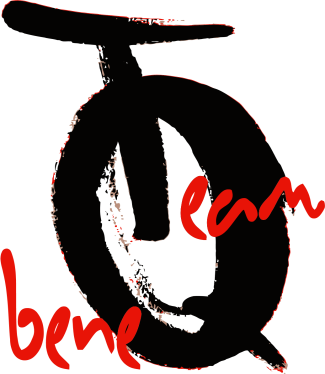 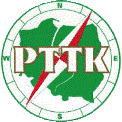 Motto zlotu: „Razem ale osobno”61 Ogólnopolski SzkoleniowyZlot Przodowników TurystykiKolarskiej PTTKKrasiczyn 29. 05 – 6. 06. 2021r.Klub Turystyki Kolarskiej PTTK „BENEQTEAM”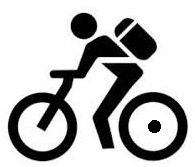 I - KOMITET HONOROWYPrezes Zarządu Głównego PTTK			-	Jerzy KapłonPrzewodniczący Komisji Turystyki Kolarskiej ZG PTTK -	Marek KobaII - ORGANIZATORZYOddział Zakładowy PTTK przy PKN ORLEN S.A. w PłockuKlub Turystyki Kolarskiej PTTK „Beneqteam” w PłockuIII - PARTNERZY I SPONSORZY   Urząd Miasta Dubiecko   Urząd Gminy Krasiczyn   Urząd Gminy KrzywczaIV – PATRONAT MEDIALNY                                                      /w trakcie uzgadniania/V – KOMITET ORGANIZACYJNYKomandor  rajdu			- Bernard Milewski tel. 608 672 465Z-ca Komandora  ds.  imprez		- Piotr ŻekanowskiZ-ca Komandora ds. tras  rajdowych	 - Roman SadowskiZ-ca Komandora ds. internetowych	- Marek Olejniczak	Sekretariat				- Anna Domagalska-Łabędzka- Edyta SadowskaWeryfikacja:	odznak kolarskich	- Marian KotarskiKOP			- Michał Raczyński		966, 100-lecie. 		- Bernard Milewski„Znam Przemyśl”, „Znam ziemię przemyską” – Oddział PTTK w PrzemyśluVI - CEL ZLOTU- popularyzacja turystyki rowerowej jako formy czynnego wypoczynku- doskonalenie wiedzy i umiejętności Przodowników Turystyki Kolarskiej- integracja środowiska turystów kolarzy i wzmacnianie więzi- promowanie atrakcyjnych turystycznie miejsc Pogórza Przemyskiego- krzewienie zamiłowania do krajoznawstwa- wymiana doświadczeń turystów i kadry PTTK z całej PolskiVII - TERMIN I MIEJSCE ZLOTUZlot odbędzie się w dniach 29 maja do 6 czerwca 2021roku; główna baza zlotowa w ośrodku „Impresja” w Krasiczynie.  VIII – ZGŁOSZENIA I WARUNKI UCZESTNICTWA- warunkiem uczestnictwa w Zlocie jest przesłanie w terminie do 30 kwietnia 2021r. wypełnionego prawidłowo formularza zgłoszeniowego potwierdzonego   przez macierzysty Oddział PTTK lub Klub PTTK wraz z potwierdzeniem wpłaty.-	Przodownikowi może towarzyszyć tylko jedna osoba nie posiadająca uprawnień, co należy zaznaczyć w zgłoszeniu. Zaleca się aby osoba towarzysząca wysyłała zgłoszenie wraz z przodownikiem, pod którego opieką będzie.-	Osoby nie będące członkami PTTK zobowiązane są ubezpieczyć się od następstw nieszczęśliwych wypadków na czas Zlotu. Ubezpieczenia te będą sprawdzane w czasie przyjęcia na Zlot.Wpłatę należy dokonać na konto:Oddział Zakładowy PTTK przy PKN ORLEN S.A. w Płocku05 1020 3974 0000 5002 0103 6268w tytule przelewu wpisując „61 Zlot PTKol 2021” w terminie do 30. 04. 2021r. Zgłoszenia należy wysyłać na adres: beneq5-55@o2.pl lub pocztą tradycyjną: Bernard Milewski ul. Działkowa 22  09-400 Maszewo DużeZgłoszenia można także przesyłać na listach zbiorowych z danymi jak w zgłoszeniu indywidualnymUwaga: ilość miejsc ograniczonaUiszczona kwota wpisowego w żadnym wypadku nie podlega zwrotowi.UWAGA! Lista zakwalifikowanych uczestników Rajdu dostępna na stronie internetowej http:beneqteam.pl gdzie zamieszczane będą również bieżące informacje zlotowe.IX - WPISOWE.1. Honorowy Członek PTTK – Przodownik Turystyki Kolarskiej	- bezpłatnie2. Honorowy PTKol z ważną legitymacją PTTK			- 20 zł3. Ptkol oraz kandydaci na PTKol z ważną legitymacją PTTK		- 25 zł4. Dzieci do lat 6 nie korzystające ze świadczeń 			- bezpłatnie5. Dzieci do lat 10							- 20 zł6. Pozostałe osoby towarzyszące 					- 30 zł7. Osoby z orzeczoną niepełnosprawnością				- 20 zł8. Opłata za kurs PTKol płatna po przyjeździe na zlot		- 100 złX. KURS PRZODOWNIKA TURYSTYKI KOLARSKIEJW dniach 28 – 30 maja 2021r. zostanie przeprowadzony kurs na uprawnienia Przodownika Turystyki Kolarskiej. Kurs odbędzie się na terenie ośrodka „Impresja” w Krasiczynie. Początek kursu 28 maja o godz. 9.00. Zakres szkolenia i tematyka zagadnień do egzaminu znajduje się na stronie Komisji Turystyki Kolarskiej ZG PTTK. Kandydat wysyła indywidualną kartę zgłoszenia potwierdzoną przez macierzysty Oddział PTTK wraz z formularzem zgłoszenia na Zlot.XI - ŚWIADCZENIA ORGANIZATORÓW-	okolicznościowy metalowy znaczek zlotowy-	odcisk okolicznościowej pieczęci-	mapkę okolicznych terenów-	potwierdzenie punktów na KOT-	30 pkt za udział minimum 3 dni-	potwierdzenia i weryfikacja odznak kolarskich i krajoznawczych. XII - OBOWIĄZKI UCZESTNIKÓW-	posiadanie dowodu tożsamości i legitymacji PTTK /będzie sprawdzana/-	posiadanie sprawnego roweru-	przestrzeganie przepisów ruchu drogowego oraz zasad Karty Turysty-	przestrzeganie Regulaminu Zlotu oraz postanowień kierownictwa Zlotu-	przestrzeganie ciszy nocnej w godz. 2330 do 600XIII - PROGRAM ZLOTUPiątek  28. 05.2021 r.od godz. 9.oo	rozpoczęcie kursu PTKolSobota  29. 05.2021r.Od godz. 16.oo w ośrodku „Impresja” przyjmowanie uczestnikówNiedziela  30. 05. 2021 r.  godz. 10.oo    rozpoczęcie zlotu w Krasiczynie godz. 12.oo    indywidualne wyjazdy na trasycały dzień przyjmowanie uczestnikówPozostałe dni wyjazdy indywidualne.Codziennie o godz. 20.oo odprawy i propozycje tras na dzień następnyŚroda	godz. 19.oo zajęcia doskonalenia weryfikacyjnego dla prowadzących referaty 
weryfikacyjne KOT – prowadzi Marian KotarskiCzwartek	godz. 15.oo posiedzenie Komisji Turystyki Kolarskiej ZG PTTK	godz. 17.oo narada prezesów Klubów Turystyki Kolarskiej PTTKPiątek 	godz. 19.oo uroczyste zakończenie Zlotu   XIV - POSTANOWIENIA KOŃCOWE-	młodzież do lat 18 może wziąć udział tylko pod opieką osoby dorosłej-	organizatorzy Zlotu nie biorą odpowiedzialności za szkody wyrządzone przez uczestników Zlotu osobom trzecim i na odwrót-	zaleca się uczestnikom zawarcie ubezpieczenia na czas dojazdu i powrotu-	w razie nie przybycia na Zlot wpisowe nie podlega zwrotowi-	członkowie PTTK posiadają ubezpieczenie NNW w ramach opłaconych składek członkowskich-	osoby nie będące członkami PTTK zobowiązane są ubezpieczyć się we własnym zakresie-	regulamin Zlotu wraz z kartą zgłoszenia jest dostępny  na stronie internetowej  http:beneqteam.plOrganizacja rajdu opiera się na zasadzie „non profit” przy wykorzystaniu, zaangażowaniu i działalności wolontariuszy i nie ma charakteru komercyjnego.XV – KONKURSY ZLOTOWEJeżeli „pandemia” na to pozwoli odbędą się.XVI – TRASY ZLOTOWE I ZWIEDZANIEJeżeli sytuacja pandemiczna na to pozwoli planowane zwiedzanie z przewodnikiem Przemyśla i Krasiczyna, arboretum w Bolestraszycach - zwiedzanie indywidualnie.Zapisy na zwiedzanie na zlocie /sobota, niedziela/. Zwiedzanie wtorek lub środa.Proponowane trasy na Zlot:Południowy szlak forteczny: Krasiczyn – Prałkowce – Pikulice – Nehrybka – Jaksmanice /Forteczna Trasa Rowerowa/– Przemyśl – Krasiczyn około 60km Północny szlak forteczny Krasiczyn – Korytniki - Wapowce – Kuńkowce - Duńkowiczki - Żurawica – Bolestraszyce –Buszkowiczki – Przemyśl – Krasiczyn około 50 km3.	Krasiczyn – Korytniki – Krzywcza – Chyrzyna – Kupna – Krasiczyn około 30 km4.	Krasiczyn – Korytniki – Krzywcza – Ruszelczyce – Babice – Krążki Bachowskie – Bachów – Iskań – Wybrzeże - Bachórzec – Dubiecko – Babice – Patryja /góra/ - Krzywcza – Krasiczyn około 78 km5.	Dla wytrwałych, trudna: Krasiczyn – Prałkowce – Wapielnica – Grochowce - Kniażyce – Koniuszki – Darowice –Kormanice – Fredropol – Młodowice - Kłokowice - Aksmanice – Sierakośce – Nowe Sady – Kalwaria Pacławska – Huwniki – Rybotycze – Posada Rybotycka.  Powrót 2 wersje:I wersja: Posada Rybotycka – Wola Krzemieniecka – Bircza – Boguszówka /serpentyny/ - Olszany – Krasiczyn około 93 kmII wersja: Posada Rybotycka – Rybotycze – Gruszowa – Koniusza – Rokszyce – Olszany – Krasiczyn około 84 kmIII wersja: Posada Rybotycka – Kopystańka /541 m n.p.m./ - Kopyśno – Brylińce – Rokszyce -   Olszany – Krasiczyn około 80 km.6.	Zwiedzanie Przemyśla /jak wcześniej wspomniano/ około 30 kmXVII - NOCLEGIWykaz polecanych i zarezerwowanych noclegów dla zlotowiczów, cena około40 zł od osoby. Przy zamawianiu proszę podać „uczestnik Zlotu rowerowego”.1. Krasiczyn Ośrodek „Impresja”, dostępny od 30 maja /niedziela/    Uwaga większość łóżek „małżeńskich”. Tel. 16 670 60 60  około 94 miejsca  - pole namiotowe dla około 100 osób  10 zł od osoby2. Krasiczyn ul. Kościelna 219 tel. 662 770 799 6 lub 9 miejsc 45 zł osoba3. Krasiczyn 184 domek 5 osobowy 200 zł tel. 600 967 2874. Dybawka ul. Przemyska 37 tel. 602 772 932 17 miejsc5. Dybawka ul. Źródlana 8 12 miejsc tel. 668 575 0266. Dybawka ul. Parkowa 1 27 miejsc tel. 789 241 782; 661 940 0517. Dybawka ul. Przemyska 10 tel. 669 348 242; 606 876 316  44 miejsca 8. Dybawka ul. Przemyska 5 tel. 508 383 1859. Tarnawce 5 tel. 696 165 417  15 miejsc  około 5 km10. Prałkowce „Zacisze pod dębami” tel. 503 174 101  32 miejsca około 5 km11. Zalesie 8 tel. 888 114 867 10 miejsc  około 8 km12. Kupna 1 A  tel. 888 114 867  5 pokoi i 2 domki około 25 miejsc i 10 km            61 Ogólnopolski Szkoleniowy Zlot Przodowników Turystyki Kolarskiej PTTK                                                              w Krasiczynie                                  INDYWIDUALNA KARTA ZGŁOSZENIA                                                                                                                            Klub/sekcja………………………………………………………………………………………….…………...…………………………………………………….………w………………….………………………………...1. Imię i nazwisko  ……………………………………………………….………Nr ptkol ……………….2. Adres zamieszkania .……………………………………………………………………………………….3. Telefon ICE  ……………………………………………………….4. Data urodzenia  ………………………………………………………...5. Nr PESEL  ………………………………………Nocuję w ………………………………………………..6. Nr Legitymacji PTTK (aktualne składki)  ………………..……………………….7. Nazwisko i imię opiekuna oraz nr jego leg. Ptkol. ……………………………………………………8. Wpisowe w wysokości …….……. wpłacono pod adresOddział Zakładowy PTTK przy PKN ORLEN ul. Chemików 7 09-411 Płock
Nr Konta PKO BP I Oddział Płock	05 1020 3974 0000 5002 0103 6268z dopiskiem „61 Zlot PTKol” /imię i nazwisko/.9.	Oświadczam że regulamin Zlotu jest mi znany, akceptuję jego postanowienia i zobowiązuję się do przestrzegania jego treści oraz zaleceń kierownictwa imprezy.10.	Oświadczam, że wyrażam zgodę na przetwarzanie moich danych osobowych oraz teleadresowych na potrzeby 61 Ogólnopolskiego Szkoleniowego Zlotu Przodowników Turystyki Kolarskiej, co potwierdzę na wypełnionym formularzu zgłoszeniowym oraz podpisem po dotarciu na Zlot.………………………………………….                              …………………………………………     Akceptacja oddziału lub klubu PTTK                                 czytelny podpis uczestnika                 podpis i pieczątka                                     			 (za osoby niepełnoletnie podpisuje rodzic lub opiekun)w razie potrzeby prosimy o skopiowanie odpowiedniej ilości zgłoszeń.Karta zgłoszenia kandydata na kurs Przodowników Turystyki Kolarskiej.Organizatorzy 61 Ogólnopolskiego Szkoleniowego Zlotu Przodowników Turystyki Kolarskiej w Krasiczynie na zlecenie Komisji Turystyki Kolarskiej ZG PTTK organizują kurs Przodowników Turystyki Kolarskiej. Kurs odbędzie się w dniach 28 – 30 maja 2021r. w Krasiczynie. Początek kursu w piątek 28 maja o godz. 9.oo.Imię i nazwisko …………………………………………………………………………………Adres zamieszkania …………………………………………………………………………….Nr telefonu ……………………………………………………………………………………..Adres e-mail ……………………………………………………………………………………Pesel. ……………………………………Data wstąpienia do PTTK ……………………………………………………………………..Nr legitymacji PTTK …………………………………………………………………………..Nazwa Klubu/Koła ……………………………………………………………………………..…………………………………………………………………………………………………..Pełnione funkcje w PTTK …………………………………………………………………………………………………………………………………………………………………………...…………………………………………………………………………………………………Posiadane uprawnienia w kadrach PTTK …………………………………………………………………………………………………………………………………………………………..…………………………………………………………………………………………………..Posiadam KOT w stopniu /data uzyskania/ …………………………………………………….Opłatę w wysokości 100 zł uiszczę po przyjeździe na zlot.………………………………….                                             ………………………………Data i podpis kandydata                                                           Pieczątka, data i podpis prezesa                                                                                              oddziału PTTK kierującego na ZlotKlauzula informacyjna o przetwarzaniu danych osobowych 
Zgodnie z art. 13 ust. 1 i 2 rozporządzenia Parlamentu Europejskiego i Rady (UE) 2016/679 z dnia 27 kwietnia 2016 r. w sprawie ochrony osób fizycznych w związku z przetwarzaniem danych osobowych i w sprawie swobodnego przepływu takich danych oraz uchylenia dyrektywy 95/46/WE (RODO), informujemy:Administratorem Pani/Pana danych osobowych jest PTTK Oddział Zakładowy przy PKN ORLEN S.A. w Płocku, ul. Chemików 7, kod pocztowy 09-411 Płock, adres e-mail: beneq5-55@o2.pl, telefon: 608 672 465 reprezentowany przez Prezesa Oddziału.W świetle obowiązujących przepisów Administrator nie jest zobowiązany wyznaczać Inspektora Ochrony Danych, w szczególności z uwagi na to, że charakter, zakres i cele działalności PTTK Oddziału Zakładowego przy PKN ORLEN S.A. w Płocku na małą skalę nie wymagają regularnego i systematycznego monitorowania osób, których dane dotyczą.Pani/Pana dane osobowe przetwarzane będą na podstawie art. 6 ust. 1 lit. a) RODO w związku z udzieloną zgodą, a także na podstawie art.6 ust. 1 lit. f) RODO, w oparciu o niezbędność przetwarzania do celów wynikających z prawnie uzasadnionych interesów realizowanych przez Administratora lub przez stronę trzecią.Pani/Pana dane osobowe będą przechowywane przez okres do czasu zakończenia rozliczenia 61 Ogólnopolskiego Szkoleniowego Zlotu Przodowników Turystyki Kolarskiej PTTK.Przysługuje Pani/Panu prawo dostępu do treści swoich danych osobowych, do ich sprostowania, ograniczenia ich przetwarzania, do przenoszenia danych oraz wniesienia sprzeciwu wobec ich przetwarzania.Podanie przez Panią/Pana danych osobowych jest wymogiem ustawowym lub umownym, a w szczególnych przypadkach ich podanie jest warunkiem zawarcia umowy.Pani/Pana dane osobowe nie będą przetwarzane w sposób zautomatyzowany i nie będą profilowane.Zapoznanie i wyrażenie zgody na powyższe potwierdzam czytelnym i własno- ręcznym podpisem na karcie zgłoszeń.